武汉理工大学与日本长崎外国语大学学分项目介绍项目简介根据我校与日本长崎外国语大学（Nagasaki University of Foreign Studies）签订的校际合作交流协议，两校开展学分项目的合作，我校可选派优秀学生于2020年前往该校参加学分项目。学分项目即我校学生完成至少1年的本科学习后，符合条件者赴长崎外国语大学学习1学期或者1学年，在长崎外国语大学修得的学分转移回我校。选拔对象及名额1、选拔对象：我校日语专业二年级及以上全日制本科生;2、招生名额：不限，武汉理工大学推荐，日本长崎外国语大学择优录取。录取条件1、日语授课，要求日语水平需达到JLPT的N2或者提供J-CAT测试同等水平成绩单；2、通过日本长崎外国语大学的材料审核。境外费用及奖学金1、学费：约316,350日元/学期（2020年官网学费）；2、奖学金：所有交流学生，均有机会申请日本政府JASSO奖学金（每月约为8万日元），奖学金申请结果由日本学生支援机构JASSO审核决定。以上费用仅供参考，具体费用以当年录取通知书上的金额为准五、报名须知1、报名时间：自通知发布之日起至2020年4月23日2、报名地点：教务处教学研究管理办公室（马房山校区东院行政楼216室）六、 报名咨询：国际教育学院地址：武汉理工大学东院第四教学楼 305办公室电话：027-87859232（李老师）027-87859015（朱老师/吴老师）027-87859268（彭老师）邮箱：zhongfa@whut.edu.cn；studyabroad@whut.edu.cn；ciee@whut.edu.cn ; zhumeisheng@whut.edu.cn网址：ciee.whut.edu.cn微信公众号：       武汉理工大学留学百科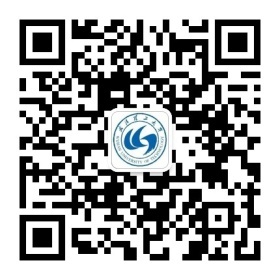 